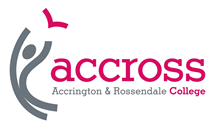 Accrington and Rossendale CollegeHealth and Safety PolicyPOLICY STATEMENTGOVERNOR’S STATEMENTThe Governing Board is committed to the College providing a safe and healthy environment through the sensible and proportionate management of risk.  The College will manage the risks associated with providing education and learning and the operation of the College to the lowest reasonably practicable level.It is through consistent and diligent attention that we should achieve and maintain a safe and healthy environment.  Everyone has an important part to play.  This policy and supporting procedures sets out the key principles, arrangements, and expectation that managers, staff and students are expected to observe.The Governing Board is focused upon making a positive commitment on behalf of Accrington and Rossendale College, and will pursue a path of continuous improvement that works towards best practice in the Further and Higher Education sector.ObjectiveTo ensure, as far as is reasonably practicable, the health, safety and welfare of students, apprentices, visitors and staff whilst undertaking College activities.To support the achievement of this objective, the College will:provide and maintain plant and systems of work that are, so far as is reasonably practicable, safe and without risks to healthmake arrangements for ensuring, so far as is reasonably practicable, safety and absence of risks to health in connection with the use, handling, storage and transport of articles and substancesprovide such information, instruction, training and supervision as is necessary to ensure, so far as is reasonably practicable, the health and safety of staff, students, apprentices and visitors whilst undertaking College activitiesso far as is reasonably practicable as regards any place of work under the College's control, maintain it in a condition that is safe and without risks to health and the provision and maintenance of means of access to and egress from it that are safe and without such risksprovide and maintain an environment for staff, students, apprentices and visitors that is, so far as is reasonably practicable, safe, without risks to health, and adequate as regards facilities and arrangements for their welfare. Expectations ​The Governing Board will demonstrate ongoing commitment to a safe and healthy environment by ensuring College management to show effective leadership in managing health and safety on a day to day basis. College staff will be competent through effective training, professional development and support, underpinned where necessary by specific external advice.
 Health and safety will be integral to the operation of the College, and management will introduce and consult staff and this representatives on health and safety matter at work.  Communication to staff, students and other key stakeholders will be clear and open. Improvements in the College health and safety arrangements will be identified in an annual action plan, which is monitored by senior management and the Health and Safety Committee, and effectively communicated to all.
Monitoring and Audit​The College health and safety arrangements will be internally monitored and reported upon.  In addition, external audits will be commissioned from time to time. Reasonable careAll staff must take reasonable care of themselves and all others who may be affected by their acts or omissions, and must comply with College requirements for safe working. ​Non ComplianceHealth and safety arrangements are integral to providing an appropriate and supportive environment. Non-compliance with the Policy and Supporting Procedures will therefore be viewed as a serious matter, subject to the College's disciplinary procedure for staff and studentsBrian StephensonChair of Governors